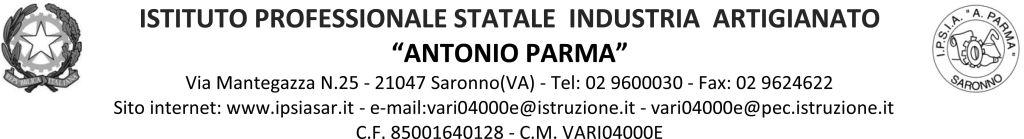 Circ. n. 119                                                             	Saronno, 02/12/2021A Docenti, Alunni, Genitori, Personale ATAOggetto: Proclamazione sciopero del Comparto Istruzione e Ricerca – Settore Scuola, per l’intera giornata di venerdì 10 dicembre.Si informa che l’Ufficio di Gabinetto del Ministero dell’Istruzione, con nota prot. n.52277del 01.12.2021, ha reso noto che, per l’intera giornata del 10 dicembre 2021, sono previste le seguenti azioni di sciopero nell’Area Comparto Istruzione e Ricerca:Flc Cgil, Uil Scuola Rua, Snals Confsal e Federazione Gilda Unams (nota congiunta del 24 novembre u.s.): tutto il personale docente, ata ed educativo;Flc Cgil, Uil Scuola Rua e Snals Confsal (nota congiunta del 24 novembre u.s.): personale Dirigente Scolastico;AND (nota del 24 novembre u.s.): tutto il personale docente ed educativo;Anief (nota del 25 novembre u.s.): personale docente, ata ed educativo a tempo indeterminato e determinato;Cobas -Comitati di base della scuola (nota del 26 novembre u.s.): personale docente, educativo ed ata delle scuole di ogni ordine e grado;Cub Sur (nota del 26 novembre u.s.): personale docente, ata, educatore e dirigente, a tempo determinato, indeterminato e con contratto atipico;Fisi (nota del26 novembre u.s.): tutto il comparto istruzione e ricerca –settore scuola;Sisa -Sindacato Indipendente Scuola e Ambiente (nota del 29 novembre): personale docente, dirigente ed ata, di ruolo e precario.In riferimento allo sciopero indetto dai sindacati indicati, ai sensi dell’Accordo ARAN sulle norme di garanzia dei servizi pubblici essenziali e sulle procedure di raffreddamento e conciliazione in caso di sciopero firmato il 2 dicembre 2020, si comunica quanto segue:DATA, DURATA DELLO SCIOPERO E PERSONALE INTERESSATO Lo sciopero si svolgerà il 10 dicembre 2021 e interesserà tutto il personale, docente e ATA, in servizio nell’istituto.Ai sensi dell’allegato al C.C.N.L. 1998/2001 di attuazione della L. 146/90, per poter valutare l’entità della riduzione del servizio scolastico e comunicare le modalità di funzionamento del servizio scolastico alle famiglie, si invitano i docenti e il personale ATA a rendere comunicazione volontaria circa l’adesione allo sciopero, entro e non oltre le ore 17:00 del 7 dicembre 2021 inviando una mail a dirigentescolastico@ipsiasar.com (o vari04000e@istruzione.it ).MOTIVAZIONI Vedi allegato RAPPRESENTATIVITÀ A LIVELLO NAZIONALE Vedi allegato VOTI OTTENUTI NELL’ULTIMA ELEZIONE RSU 	Vedi allegatoPERCENTUALI DI ADESIONE REGISTRATE AI PRECEDENTI SCIOPERI 	Vedi allegato f) 	PRESTAZIONI INDISPENSABILI DA GARANTIRE Ai sensi dell’art. 2, comma 2, del richiamato Accordo ARAN, in relazione all’azione di sciopero indicata in oggetto, presso questa istituzione scolastica non sono state individuate prestazioni indispensabili di cui occorra garantire la continuità. Sulla base dei suddetti dati e delle comunicazioni rese dal personale, si informano i genitori che non è possibile fare previsioni attendibili sull’adesione allo sciopero e sui servizi che la scuola potrà garantire. Si avvisano i genitori che la mattina dello sciopero l’ingresso a scuola sarà consentito ai minori solo se potranno essere assicurati la vigilanza e la presenza in servizio dei docenti, anche attraverso la riorganizzazione dell’orario scolastico che potrà subire riduzioni.                                                                                                  IL DIRIGENTE SCOLASTICO                                                                                                         (Prof. Alberto Ranco)AllegatoSCIOPERI AREA E COMPARTO ISTRUZIONE E RICERCA - SETTORE SCUOLA - PROCLAMATI PER L'INTERA GIORNATA DEL 10 DICEMBRE 2021 CON DISTINTE NOTE DA :   FLC CGIL, UIL SCUOLA RUA, SNALS CONFSAL, FEDERAZIONE GILDA UNAMS, AND, ANIEF, COBAS-COMITATI DI BASE DELLA SCUOLA, CUB SUR, FISI, SISASCIOPERI AREA E COMPARTO ISTRUZIONE E RICERCA - SETTORE SCUOLA - PROCLAMATI PER L'INTERA GIORNATA DEL 10 DICEMBRE 2021 CON DISTINTE NOTE DA :   FLC CGIL, UIL SCUOLA RUA, SNALS CONFSAL, FEDERAZIONE GILDA UNAMS, AND, ANIEF, COBAS-COMITATI DI BASE DELLA SCUOLA, CUB SUR, FISI, SISASCIOPERI AREA E COMPARTO ISTRUZIONE E RICERCA - SETTORE SCUOLA - PROCLAMATI PER L'INTERA GIORNATA DEL 10 DICEMBRE 2021 CON DISTINTE NOTE DA :   FLC CGIL, UIL SCUOLA RUA, SNALS CONFSAL, FEDERAZIONE GILDA UNAMS, AND, ANIEF, COBAS-COMITATI DI BASE DELLA SCUOLA, CUB SUR, FISI, SISASCIOPERI AREA E COMPARTO ISTRUZIONE E RICERCA - SETTORE SCUOLA - PROCLAMATI PER L'INTERA GIORNATA DEL 10 DICEMBRE 2021 CON DISTINTE NOTE DA :   FLC CGIL, UIL SCUOLA RUA, SNALS CONFSAL, FEDERAZIONE GILDA UNAMS, AND, ANIEF, COBAS-COMITATI DI BASE DELLA SCUOLA, CUB SUR, FISI, SISASCIOPERI AREA E COMPARTO ISTRUZIONE E RICERCA - SETTORE SCUOLA - PROCLAMATI PER L'INTERA GIORNATA DEL 10 DICEMBRE 2021 CON DISTINTE NOTE DA :   FLC CGIL, UIL SCUOLA RUA, SNALS CONFSAL, FEDERAZIONE GILDA UNAMS, AND, ANIEF, COBAS-COMITATI DI BASE DELLA SCUOLA, CUB SUR, FISI, SISASCIOPERI AREA E COMPARTO ISTRUZIONE E RICERCA - SETTORE SCUOLA - PROCLAMATI PER L'INTERA GIORNATA DEL 10 DICEMBRE 2021 CON DISTINTE NOTE DA :   FLC CGIL, UIL SCUOLA RUA, SNALS CONFSAL, FEDERAZIONE GILDA UNAMS, AND, ANIEF, COBAS-COMITATI DI BASE DELLA SCUOLA, CUB SUR, FISI, SISASCIOPERI AREA E COMPARTO ISTRUZIONE E RICERCA - SETTORE SCUOLA - PROCLAMATI PER L'INTERA GIORNATA DEL 10 DICEMBRE 2021 CON DISTINTE NOTE DA :   FLC CGIL, UIL SCUOLA RUA, SNALS CONFSAL, FEDERAZIONE GILDA UNAMS, AND, ANIEF, COBAS-COMITATI DI BASE DELLA SCUOLA, CUB SUR, FISI, SISAAzione proclamata da% Rappresentatività a livello nazionale comparto (1)% Rappresentatività a livello nazionale Area Dirigenza% voti  nella scuola per le  elezioni RSUTipo di scioperoDurata dello sciopero Flc Cgil24%16,93%Nazionale scuolaintera giornataUil scuola rua15,61%7,48%Nazionale scuolaintera giornataSnals Confsal13,64%6,33%Nazionale scuolaintera giornataFederazione Gilda Unams9,23Nazionale scuolaintera giornataPersonale interessato allo sciopero: Docente, Ata, Educativo e Dirigente, a tempo determinato e indeterminato, del Comparto e Area istruzione e ricerca Personale interessato allo sciopero: Docente, Ata, Educativo e Dirigente, a tempo determinato e indeterminato, del Comparto e Area istruzione e ricerca Personale interessato allo sciopero: Docente, Ata, Educativo e Dirigente, a tempo determinato e indeterminato, del Comparto e Area istruzione e ricerca Personale interessato allo sciopero: Docente, Ata, Educativo e Dirigente, a tempo determinato e indeterminato, del Comparto e Area istruzione e ricerca Personale interessato allo sciopero: Docente, Ata, Educativo e Dirigente, a tempo determinato e indeterminato, del Comparto e Area istruzione e ricerca Personale interessato allo sciopero: Docente, Ata, Educativo e Dirigente, a tempo determinato e indeterminato, del Comparto e Area istruzione e ricerca Personale interessato allo sciopero: Docente, Ata, Educativo e Dirigente, a tempo determinato e indeterminato, del Comparto e Area istruzione e ricerca Personale interessato allo sciopero: Docente, Ata, Educativo e Dirigente, a tempo determinato e indeterminato, del Comparto e Area istruzione e ricerca Motivazione dello scioperoMotivazione dello scioperoPer il Comparto: rinnovo CCNL sotto il profilo normativo e retributivo; obbligo formativo del personale; relazioni sindacali; organici e stabilizzazione precari; personale Ata, sburocratizzazione del lavoro e semplificazione; dimensionamento autonomie scolastiche con 500 alunni; autonomia differenziata. Per l'Area: rinnovo CCNL sotto il profilo normativo e retributivo; relazioni sindacali; dimensionamento delle istituzioni scolastiche e organici dirigenti scolastici.Per il Comparto: rinnovo CCNL sotto il profilo normativo e retributivo; obbligo formativo del personale; relazioni sindacali; organici e stabilizzazione precari; personale Ata, sburocratizzazione del lavoro e semplificazione; dimensionamento autonomie scolastiche con 500 alunni; autonomia differenziata. Per l'Area: rinnovo CCNL sotto il profilo normativo e retributivo; relazioni sindacali; dimensionamento delle istituzioni scolastiche e organici dirigenti scolastici.Per il Comparto: rinnovo CCNL sotto il profilo normativo e retributivo; obbligo formativo del personale; relazioni sindacali; organici e stabilizzazione precari; personale Ata, sburocratizzazione del lavoro e semplificazione; dimensionamento autonomie scolastiche con 500 alunni; autonomia differenziata. Per l'Area: rinnovo CCNL sotto il profilo normativo e retributivo; relazioni sindacali; dimensionamento delle istituzioni scolastiche e organici dirigenti scolastici.Per il Comparto: rinnovo CCNL sotto il profilo normativo e retributivo; obbligo formativo del personale; relazioni sindacali; organici e stabilizzazione precari; personale Ata, sburocratizzazione del lavoro e semplificazione; dimensionamento autonomie scolastiche con 500 alunni; autonomia differenziata. Per l'Area: rinnovo CCNL sotto il profilo normativo e retributivo; relazioni sindacali; dimensionamento delle istituzioni scolastiche e organici dirigenti scolastici.Per il Comparto: rinnovo CCNL sotto il profilo normativo e retributivo; obbligo formativo del personale; relazioni sindacali; organici e stabilizzazione precari; personale Ata, sburocratizzazione del lavoro e semplificazione; dimensionamento autonomie scolastiche con 500 alunni; autonomia differenziata. Per l'Area: rinnovo CCNL sotto il profilo normativo e retributivo; relazioni sindacali; dimensionamento delle istituzioni scolastiche e organici dirigenti scolastici.Per il Comparto: rinnovo CCNL sotto il profilo normativo e retributivo; obbligo formativo del personale; relazioni sindacali; organici e stabilizzazione precari; personale Ata, sburocratizzazione del lavoro e semplificazione; dimensionamento autonomie scolastiche con 500 alunni; autonomia differenziata. Per l'Area: rinnovo CCNL sotto il profilo normativo e retributivo; relazioni sindacali; dimensionamento delle istituzioni scolastiche e organici dirigenti scolastici.Per il Comparto: rinnovo CCNL sotto il profilo normativo e retributivo; obbligo formativo del personale; relazioni sindacali; organici e stabilizzazione precari; personale Ata, sburocratizzazione del lavoro e semplificazione; dimensionamento autonomie scolastiche con 500 alunni; autonomia differenziata. Per l'Area: rinnovo CCNL sotto il profilo normativo e retributivo; relazioni sindacali; dimensionamento delle istituzioni scolastiche e organici dirigenti scolastici.Per il Comparto: rinnovo CCNL sotto il profilo normativo e retributivo; obbligo formativo del personale; relazioni sindacali; organici e stabilizzazione precari; personale Ata, sburocratizzazione del lavoro e semplificazione; dimensionamento autonomie scolastiche con 500 alunni; autonomia differenziata. Per l'Area: rinnovo CCNL sotto il profilo normativo e retributivo; relazioni sindacali; dimensionamento delle istituzioni scolastiche e organici dirigenti scolastici.Scioperi precedentia.s.dataTipo di scioperosolocon altre sigle sindacali% adesione nazionale (2)% adesione nella scuola% adesione nella scuola2019-202008/06/2020intera giornataX0,50--Azione proclamata da% Rappresentatività a livello nazionale (1)% voti nella scuola per le elezioni RSUTipo di scioperoDurata dello sciopero AND0,02Nazionale scuolaIntera giornataPersonale interessato allo sciopero: docente ed educativoPersonale interessato allo sciopero: docente ed educativoPersonale interessato allo sciopero: docente ed educativoPersonale interessato allo sciopero: docente ed educativoPersonale interessato allo sciopero: docente ed educativoPersonale interessato allo sciopero: docente ed educativoMotivazione dello scioperoMotivazione dello scioperoincrementare la retribuzione dei docenti in linea con la media dei paesi europei; valorizzare la professionalità dei docenti ; libertà dei docenti nelle scelte formative; eliminare ogni forma di adempimento burocratico a carico dei docenti; incrementare la retribuzione dei docenti in linea con la media dei paesi europei; valorizzare la professionalità dei docenti ; libertà dei docenti nelle scelte formative; eliminare ogni forma di adempimento burocratico a carico dei docenti; incrementare la retribuzione dei docenti in linea con la media dei paesi europei; valorizzare la professionalità dei docenti ; libertà dei docenti nelle scelte formative; eliminare ogni forma di adempimento burocratico a carico dei docenti; incrementare la retribuzione dei docenti in linea con la media dei paesi europei; valorizzare la professionalità dei docenti ; libertà dei docenti nelle scelte formative; eliminare ogni forma di adempimento burocratico a carico dei docenti; incrementare la retribuzione dei docenti in linea con la media dei paesi europei; valorizzare la professionalità dei docenti ; libertà dei docenti nelle scelte formative; eliminare ogni forma di adempimento burocratico a carico dei docenti; incrementare la retribuzione dei docenti in linea con la media dei paesi europei; valorizzare la professionalità dei docenti ; libertà dei docenti nelle scelte formative; eliminare ogni forma di adempimento burocratico a carico dei docenti; incrementare la retribuzione dei docenti in linea con la media dei paesi europei; valorizzare la professionalità dei docenti ; libertà dei docenti nelle scelte formative; eliminare ogni forma di adempimento burocratico a carico dei docenti; incrementare la retribuzione dei docenti in linea con la media dei paesi europei; valorizzare la professionalità dei docenti ; libertà dei docenti nelle scelte formative; eliminare ogni forma di adempimento burocratico a carico dei docenti; Scioperi precedentia.s.dataTipo di scioperosolocon altre sigle sindacali% adesione nazionale (2)% adesione nella scuola% adesione nella scuola2019-2020-------2020-2021-------Azione proclamata da% Rappresentatività a livello nazionale (1)% voti nella scuola per le elezioni RSUTipo di scioperoDurata dello sciopero ANIEF6,16%Nazionale scuolaIntera giornataPersonale interessato allo sciopero: docente ed educativoPersonale interessato allo sciopero: docente ed educativoPersonale interessato allo sciopero: docente ed educativoPersonale interessato allo sciopero: docente ed educativoPersonale interessato allo sciopero: docente ed educativoPersonale interessato allo sciopero: docente ed educativoMotivazione dello scioperoMotivazione dello scioperointroduzione obbligo vaccinale per il personale scolastico; assenza provvedimenti per significativa riduzione del numero degli alunni per classe; mancato rinnovo CCNL; mancata trasformazione da organico COVID a organico di diritto; stabilizzazione; mancata conferma nei ruoli dei diplomati magistrali.introduzione obbligo vaccinale per il personale scolastico; assenza provvedimenti per significativa riduzione del numero degli alunni per classe; mancato rinnovo CCNL; mancata trasformazione da organico COVID a organico di diritto; stabilizzazione; mancata conferma nei ruoli dei diplomati magistrali.introduzione obbligo vaccinale per il personale scolastico; assenza provvedimenti per significativa riduzione del numero degli alunni per classe; mancato rinnovo CCNL; mancata trasformazione da organico COVID a organico di diritto; stabilizzazione; mancata conferma nei ruoli dei diplomati magistrali.introduzione obbligo vaccinale per il personale scolastico; assenza provvedimenti per significativa riduzione del numero degli alunni per classe; mancato rinnovo CCNL; mancata trasformazione da organico COVID a organico di diritto; stabilizzazione; mancata conferma nei ruoli dei diplomati magistrali.introduzione obbligo vaccinale per il personale scolastico; assenza provvedimenti per significativa riduzione del numero degli alunni per classe; mancato rinnovo CCNL; mancata trasformazione da organico COVID a organico di diritto; stabilizzazione; mancata conferma nei ruoli dei diplomati magistrali.introduzione obbligo vaccinale per il personale scolastico; assenza provvedimenti per significativa riduzione del numero degli alunni per classe; mancato rinnovo CCNL; mancata trasformazione da organico COVID a organico di diritto; stabilizzazione; mancata conferma nei ruoli dei diplomati magistrali.introduzione obbligo vaccinale per il personale scolastico; assenza provvedimenti per significativa riduzione del numero degli alunni per classe; mancato rinnovo CCNL; mancata trasformazione da organico COVID a organico di diritto; stabilizzazione; mancata conferma nei ruoli dei diplomati magistrali.introduzione obbligo vaccinale per il personale scolastico; assenza provvedimenti per significativa riduzione del numero degli alunni per classe; mancato rinnovo CCNL; mancata trasformazione da organico COVID a organico di diritto; stabilizzazione; mancata conferma nei ruoli dei diplomati magistrali.Scioperi precedentia.s.dataTipo di scioperosolocon altre sigle sindacali% adesione nazionale (2)% adesione nella scuola% adesione nella scuola2021-202213/09/2021intera giornata-x0,992019-202012/11/2019Intera giornatax0,98--Azione proclamata da% Rappresentatività a livello nazionale (1)% voti nella scuola per le elezioni RSUTipo di scioperoDurata dello sciopero COBAS - COMITATI DI BASE DELLA SCUOLA1,62%Nazionale scuolaIntera giornataPersonale interessato allo sciopero: docente, educativo ed ataPersonale interessato allo sciopero: docente, educativo ed ataPersonale interessato allo sciopero: docente, educativo ed ataPersonale interessato allo sciopero: docente, educativo ed ataPersonale interessato allo sciopero: docente, educativo ed ataPersonale interessato allo sciopero: docente, educativo ed ataMotivazione dello scioperoMotivazione dello scioperocontro la Legge di bilancio; per assunzione stabile dei precari; aumento edifici e aule disponibili; contratto soddisfacente per docenti e ata; ritiro qualsiasi autonomia regionale differenziata; contro obbligo di vaccinazione per i lavoratori della scuola.contro la Legge di bilancio; per assunzione stabile dei precari; aumento edifici e aule disponibili; contratto soddisfacente per docenti e ata; ritiro qualsiasi autonomia regionale differenziata; contro obbligo di vaccinazione per i lavoratori della scuola.contro la Legge di bilancio; per assunzione stabile dei precari; aumento edifici e aule disponibili; contratto soddisfacente per docenti e ata; ritiro qualsiasi autonomia regionale differenziata; contro obbligo di vaccinazione per i lavoratori della scuola.contro la Legge di bilancio; per assunzione stabile dei precari; aumento edifici e aule disponibili; contratto soddisfacente per docenti e ata; ritiro qualsiasi autonomia regionale differenziata; contro obbligo di vaccinazione per i lavoratori della scuola.contro la Legge di bilancio; per assunzione stabile dei precari; aumento edifici e aule disponibili; contratto soddisfacente per docenti e ata; ritiro qualsiasi autonomia regionale differenziata; contro obbligo di vaccinazione per i lavoratori della scuola.contro la Legge di bilancio; per assunzione stabile dei precari; aumento edifici e aule disponibili; contratto soddisfacente per docenti e ata; ritiro qualsiasi autonomia regionale differenziata; contro obbligo di vaccinazione per i lavoratori della scuola.contro la Legge di bilancio; per assunzione stabile dei precari; aumento edifici e aule disponibili; contratto soddisfacente per docenti e ata; ritiro qualsiasi autonomia regionale differenziata; contro obbligo di vaccinazione per i lavoratori della scuola.contro la Legge di bilancio; per assunzione stabile dei precari; aumento edifici e aule disponibili; contratto soddisfacente per docenti e ata; ritiro qualsiasi autonomia regionale differenziata; contro obbligo di vaccinazione per i lavoratori della scuola.Scioperi precedentia.s.dataTipo di scioperosolocon altre sigle sindacali% adesione nazionale (2)% adesione nella scuola% adesione nella scuola2021-202211/10/2021intera giornata-x1,302020-202106/05/2021Intera giornata-x1,11--2020-202126/03/2021Intera giornata-x0,76--Azione proclamata da% Rappresentatività a livello nazionale (1)% voti nella scuola per le elezioni RSUTipo di scioperoDurata dello sciopero CUB SUR0,19%Nazionale scuolaIntera giornataPersonale interessato allo sciopero: docente, ata, educativo e dirigente, a tempo determinato, indeterminato e con contratto atipicoPersonale interessato allo sciopero: docente, ata, educativo e dirigente, a tempo determinato, indeterminato e con contratto atipicoPersonale interessato allo sciopero: docente, ata, educativo e dirigente, a tempo determinato, indeterminato e con contratto atipicoPersonale interessato allo sciopero: docente, ata, educativo e dirigente, a tempo determinato, indeterminato e con contratto atipicoPersonale interessato allo sciopero: docente, ata, educativo e dirigente, a tempo determinato, indeterminato e con contratto atipicoPersonale interessato allo sciopero: docente, ata, educativo e dirigente, a tempo determinato, indeterminato e con contratto atipicoMotivazione dello scioperoMotivazione dello scioperorinnovo CCNL; parità di diritti e salario e adeguamento alla media OCSE; riduzione numero alunni per classe; abolizione obbligo vaccinale e sanzioni corrrelate; garantire organico COVID; abrogazione vincoli pluriennali; soluzione problema precariato; contrastare i progetti di autonomia differenziata.rinnovo CCNL; parità di diritti e salario e adeguamento alla media OCSE; riduzione numero alunni per classe; abolizione obbligo vaccinale e sanzioni corrrelate; garantire organico COVID; abrogazione vincoli pluriennali; soluzione problema precariato; contrastare i progetti di autonomia differenziata.rinnovo CCNL; parità di diritti e salario e adeguamento alla media OCSE; riduzione numero alunni per classe; abolizione obbligo vaccinale e sanzioni corrrelate; garantire organico COVID; abrogazione vincoli pluriennali; soluzione problema precariato; contrastare i progetti di autonomia differenziata.rinnovo CCNL; parità di diritti e salario e adeguamento alla media OCSE; riduzione numero alunni per classe; abolizione obbligo vaccinale e sanzioni corrrelate; garantire organico COVID; abrogazione vincoli pluriennali; soluzione problema precariato; contrastare i progetti di autonomia differenziata.rinnovo CCNL; parità di diritti e salario e adeguamento alla media OCSE; riduzione numero alunni per classe; abolizione obbligo vaccinale e sanzioni corrrelate; garantire organico COVID; abrogazione vincoli pluriennali; soluzione problema precariato; contrastare i progetti di autonomia differenziata.rinnovo CCNL; parità di diritti e salario e adeguamento alla media OCSE; riduzione numero alunni per classe; abolizione obbligo vaccinale e sanzioni corrrelate; garantire organico COVID; abrogazione vincoli pluriennali; soluzione problema precariato; contrastare i progetti di autonomia differenziata.rinnovo CCNL; parità di diritti e salario e adeguamento alla media OCSE; riduzione numero alunni per classe; abolizione obbligo vaccinale e sanzioni corrrelate; garantire organico COVID; abrogazione vincoli pluriennali; soluzione problema precariato; contrastare i progetti di autonomia differenziata.rinnovo CCNL; parità di diritti e salario e adeguamento alla media OCSE; riduzione numero alunni per classe; abolizione obbligo vaccinale e sanzioni corrrelate; garantire organico COVID; abrogazione vincoli pluriennali; soluzione problema precariato; contrastare i progetti di autonomia differenziata.Scioperi precedentia.s.dataTipo di scioperosolocon altre sigle sindacali% adesione nazionale (2)% adesione nella scuola% adesione nella scuola2021-202211/10/2021intera giornata-x1,302020-202129/09/2020intera giornata-x0,632020-202123/10/2020intera giornata-x0,692020-202106/05/2021Intera giornata-x1,11--Azione proclamata da% Rappresentatività a livello nazionale (1)% voti nella scuola per le elezioni RSUTipo di scioperoDurata dello sciopero FISInon rilevataNazionale scuolaIntera giornataPersonale interessato allo sciopero: tutto il personale del comparto istruzione e ricerca - settore scuola.Personale interessato allo sciopero: tutto il personale del comparto istruzione e ricerca - settore scuola.Personale interessato allo sciopero: tutto il personale del comparto istruzione e ricerca - settore scuola.Personale interessato allo sciopero: tutto il personale del comparto istruzione e ricerca - settore scuola.Personale interessato allo sciopero: tutto il personale del comparto istruzione e ricerca - settore scuola.Personale interessato allo sciopero: tutto il personale del comparto istruzione e ricerca - settore scuola.Motivazione dello scioperoMotivazione dello scioperodifesa dei valori costituzionali minacciati da gravi eventi lesivi dell'incolumità e della sicurezza dei lavoratori (lavoratori soggetti ad obbligo di vaccino e certificazione verde sia pubblici che privati)difesa dei valori costituzionali minacciati da gravi eventi lesivi dell'incolumità e della sicurezza dei lavoratori (lavoratori soggetti ad obbligo di vaccino e certificazione verde sia pubblici che privati)difesa dei valori costituzionali minacciati da gravi eventi lesivi dell'incolumità e della sicurezza dei lavoratori (lavoratori soggetti ad obbligo di vaccino e certificazione verde sia pubblici che privati)difesa dei valori costituzionali minacciati da gravi eventi lesivi dell'incolumità e della sicurezza dei lavoratori (lavoratori soggetti ad obbligo di vaccino e certificazione verde sia pubblici che privati)difesa dei valori costituzionali minacciati da gravi eventi lesivi dell'incolumità e della sicurezza dei lavoratori (lavoratori soggetti ad obbligo di vaccino e certificazione verde sia pubblici che privati)difesa dei valori costituzionali minacciati da gravi eventi lesivi dell'incolumità e della sicurezza dei lavoratori (lavoratori soggetti ad obbligo di vaccino e certificazione verde sia pubblici che privati)difesa dei valori costituzionali minacciati da gravi eventi lesivi dell'incolumità e della sicurezza dei lavoratori (lavoratori soggetti ad obbligo di vaccino e certificazione verde sia pubblici che privati)difesa dei valori costituzionali minacciati da gravi eventi lesivi dell'incolumità e della sicurezza dei lavoratori (lavoratori soggetti ad obbligo di vaccino e certificazione verde sia pubblici che privati)Scioperi precedentia.s.dataTipo di scioperosolocon altre sigle sindacali% adesione nazionale (2)% adesione nella scuola% adesione nella scuola2021-2022dal 15 al 19 ottobread oltranzax-media 0,422021-2022dal 21 al 30 ottobread oltranzax-media 0,08Azione proclamata da% Rappresentatività a livello nazionale (1)% voti nella scuola per le elezioni RSUTipo di scioperoDurata dello sciopero SISA0,01%Nazionale scuolaIntera giornataPersonale interessato: docente, dirigente ed ata, di ruolo e precario.Personale interessato: docente, dirigente ed ata, di ruolo e precario.Personale interessato: docente, dirigente ed ata, di ruolo e precario.Personale interessato: docente, dirigente ed ata, di ruolo e precario.Personale interessato: docente, dirigente ed ata, di ruolo e precario.Personale interessato: docente, dirigente ed ata, di ruolo e precario.Motivazione dello scioperoMotivazione dello scioperoabolizione concorso dirigente scolastico; assunzione su tutti i posti vacanti e disponibili per tutti gli ordini di scuola con immediato ope legis; creazione ruolo unico docente; assunzione su tutti i posti vacanti disponibili del personale ata; concorso riservato DSGA FF con almeno tre anni di servizio; introduzione studio di arabo, russo e cinese nelle scuole secondarie superiori.abolizione concorso dirigente scolastico; assunzione su tutti i posti vacanti e disponibili per tutti gli ordini di scuola con immediato ope legis; creazione ruolo unico docente; assunzione su tutti i posti vacanti disponibili del personale ata; concorso riservato DSGA FF con almeno tre anni di servizio; introduzione studio di arabo, russo e cinese nelle scuole secondarie superiori.abolizione concorso dirigente scolastico; assunzione su tutti i posti vacanti e disponibili per tutti gli ordini di scuola con immediato ope legis; creazione ruolo unico docente; assunzione su tutti i posti vacanti disponibili del personale ata; concorso riservato DSGA FF con almeno tre anni di servizio; introduzione studio di arabo, russo e cinese nelle scuole secondarie superiori.abolizione concorso dirigente scolastico; assunzione su tutti i posti vacanti e disponibili per tutti gli ordini di scuola con immediato ope legis; creazione ruolo unico docente; assunzione su tutti i posti vacanti disponibili del personale ata; concorso riservato DSGA FF con almeno tre anni di servizio; introduzione studio di arabo, russo e cinese nelle scuole secondarie superiori.abolizione concorso dirigente scolastico; assunzione su tutti i posti vacanti e disponibili per tutti gli ordini di scuola con immediato ope legis; creazione ruolo unico docente; assunzione su tutti i posti vacanti disponibili del personale ata; concorso riservato DSGA FF con almeno tre anni di servizio; introduzione studio di arabo, russo e cinese nelle scuole secondarie superiori.abolizione concorso dirigente scolastico; assunzione su tutti i posti vacanti e disponibili per tutti gli ordini di scuola con immediato ope legis; creazione ruolo unico docente; assunzione su tutti i posti vacanti disponibili del personale ata; concorso riservato DSGA FF con almeno tre anni di servizio; introduzione studio di arabo, russo e cinese nelle scuole secondarie superiori.abolizione concorso dirigente scolastico; assunzione su tutti i posti vacanti e disponibili per tutti gli ordini di scuola con immediato ope legis; creazione ruolo unico docente; assunzione su tutti i posti vacanti disponibili del personale ata; concorso riservato DSGA FF con almeno tre anni di servizio; introduzione studio di arabo, russo e cinese nelle scuole secondarie superiori.abolizione concorso dirigente scolastico; assunzione su tutti i posti vacanti e disponibili per tutti gli ordini di scuola con immediato ope legis; creazione ruolo unico docente; assunzione su tutti i posti vacanti disponibili del personale ata; concorso riservato DSGA FF con almeno tre anni di servizio; introduzione studio di arabo, russo e cinese nelle scuole secondarie superiori.Scioperi precedentia.s.dataTipo di scioperosolocon altre sigle sindacali% adesione nazionale (2)% adesione nella scuola% adesione nella scuola2021-202213/09/2021intera giornata-x0,992020-202101/03/2021intera giornatax-0,98